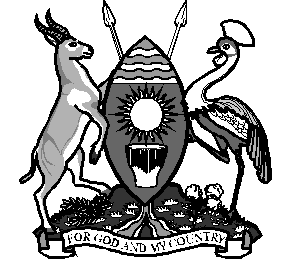                                   ISINGIRO DISTRICT LOCAL GOVERNMENT                         PROCUREMENT NOTICE No. 1ISINGIRO DISTRICT LOCAL GOVERNMENT PRE-QUALIFICATION OF PROVIDERS FOR GOODS, WORKS AND SERVICES FOR THE FINANCIAL YEAR 2019/2020. FRAMEWORK AND LOCAL REVENUE CONTRACTS FOR FINANCIAL YEAR 2019/2020.Isingiro District Local Government is in the process of pre-qualifying competent firms/companies and individuals who will be called upon from time to time, to quote/tender for the Supply /provision of goods, works and services during the financial year 2019/2020.Award frame work and Revenue contracts for the financial year 2019/2020Isingiro District Local Government now invites suitable firms/companies and individuals to submit sealed bids for prequalification, frame work and management of revenue collection centers as follows;SUPPLIES: (Prequalification)WORKS: (Prequalification)SERVICES: (Pre-qualification)     FRAMEWORK CONTRACTS (Award)MANAGEMENT OF LOCAL REVENUELIST OF MARKETS AND OTHER REVENUE COLLECTION CENTRESA)  MARKETS Grade AGrade BGrade CDAILY MARKETS C) BEER CLUB AND SLAUGHTER FEES AT PARISH LEVEL D) FISH LANDING SITES: E) OTHER SOURCES OF REVENUE1.	Bidding for pre-qualification, frame work and local revenue contracts will be conducted in accordance with the open national bidding procedures contained in the Local Governments (Public Procurement and Disposal of Public Assets) Regulations, 2006 and is open to all interested bidders from Uganda.2.	Interested eligible bidders may obtain further information from Procurement and Disposal Unit, Isingiro District Local Government or from the District Website –www.isingiro.go.ug  and inspect the bidding documents at the address given below at 7(a) from 9:00am- 5:00p.m during official working days.  3.	A complete set of Bidding and prequalification Documents in English may be purchased by interested bidders on the submission of a written application to the address below at 5(b) and upon payment of a non-refundable fee of Ugx.50, 000/= .The method of payment will be through Account Number 01483500211233 DFCU Bank, Isingiro Branch titled Isingiro District Local Government General Account. The document will be picked by bidders from the address given in 5 (b).  4.	Bids must be delivered to the address below at 5(c) on or before 7th June 2019 at 11:00a.m. Late bids shall be rejected. Bids will be opened in the presence of the bidders’ representatives who choose to attend at the address below at 5(d) on 7th June 2019 at 11:30a.m. 5.	(a) Documents may be inspected at: Isingiro District Local Government, Procurement and Disposal Unit,1st Floor. 	(b)	 Documents will be issued from:	Procurement & Disposal Unit, Isingiro -DLG	(c)	 Bids must be delivered to:		Procurement & Disposal Unit, Isingiro- DLG     (d)	 Bid Opening:			Isingiro District Local Government, Council Hall Planned Activity schedule (Subject to Changes)ISINGIRO DISTRICT CONTRACTS COMMITTEE RESERVES THE RIGHT TO ACCEPT OR REJECT ANY BID		                                         CHIEF ADMINISTRATIVE OFFICERISINGIRO DISTRICT LOCAL GOVERNMENTCODEITEM DESCRIPTIONSpls/01Supply of computers, scanners, printers, cameras, Global Positioning system machines (GPS) photocopiers and projectors with their accessories  Spls/02Supply of class room desks & chalk boardsSpls/03Supply office furniture and fittingsSpls/04Supply and Installation of culvertsSpls/05Supply of Improved seeds, seedlings, breeding stocks and fish seed/fingeringsSpls/06Supply of Agro- Inputs, tools, equipment, implements and establishment of Agricultural demonstration Units.Spls/07Supply of electrical and solar equipment with their accessoriesSpls/08Supply of Uniforms & T-shirtsSpls/09Supply of protective jearSpls/10Supply of Agricultural extension kitsSpls/11Supply of fertilizers and Agro-chemicalsCODEITEM Works/01General Construction WorksWorks/02Construction and Maintenance of RoadsWorks/03Construction of Bridges Works/04General Water WorksWorks/05Sitting, Drilling and Installation of Deep BoreholeWorks/06Electrical installations and repairsWorks/07Construction of irrigation systems Works/08Construction of green houseSmall repairs and maintenance of office furniture, equipment, windows and doorsCODEITEM DESCRIPTIONSvcs/01Advertising and MediaSvcs/02Auctioning Svcs/04Cleaning and fumigationSvcs/05Supply of staff identity cardsSvcs/06Architectural, mechanical, civil structural engineering services. Svcs/07Land survey and mappingSvcs/08Consultancy ServicesSvcs/09Repair and servicing of fire extinguishersCODEITEM DESCRIPTIONFwk/01Supply of fuelFwk/02Supply of oils, lubricants, related petroleum products and servicing of motor vehicles  Fwk/03Supply of tyres, tubes and batteriesFwk/04Supply of printed stationeryFwk/05Supply of general stationery and small offices equipment and cartridgesFwk/06Supply of gravel/murrumFwk/07Supply of building materials- hard core, aggregates, cement, sand and bricks.Fwk/08Supply of spare parts for road equipmentFwk/09Hire of road equipmentFwk/10Provision of office cleaning services to Government officesFwk/11Compound cleaning and maintenanceFwk/12Repair and maintenance of vehicles & motorcyclesFwk/13Provision of photocopying, printing and binding servicesFwk/14Repair, servicing and supply of spare parts for computers, printers, scanners & photocopiersFwk/15Provision of catering services for meetings & workshopsFwk/16Provision of insurance servicesFwk/17Provision of radio programmesFwk/18Provision of hotel services and conference facilitiesFwk/19Provision of engraving servicesFwk/20Supply of printed examsFwk/21Provision of events management servicesMarket Location / Sub-county/Town Council Reserve Price(ug.shs) per month VAT inclusive Weekly Market Kabuyanda T/C 1,800,000=Kajaho Weekly Kikagate 3,850,000=Market Location / Sub-county/Town Council Reserve Price(ug.shs) per month VAT inclusive Kaberebere  Weekly Kaberebere T/Council1,250,000=Kityaza Weekly Kashumba   600,000=Market Location / Sub-county/Town council Reserve Price(ug.shs) per month VAT inclusiveNyamuyanja Weekly Market Nyamuyanja 200,000= per monthKibona   Weekly Birere190,000= per monthNgarama Weekly market Ngarama100,000= per monthRuhimbo weekly marketIsingiro Town council100,000= per monthBugango Weekly market Bugango Town Council300,000= per monthKaberebere Kigonja Market Kaberebere Town Council 200,000= Per month Kisharira Weekly market Kamubeizi T/C100,000= Per month Biremu weekly market Kamubeizi T/C100,000= Per month Kikagate weekly market opposite TC HQTRKikagate T/C150,000= Per month  Ruhimbo Daily marketIsingiro Town Council200,000= per monthKaberebere Kigonja marketKaberebere Town Council200,000= per monthParish Location Reserve Price(ug.shs) per month VAT inclusiveBugongi beer club & slaughter Nyakitunda100,000=per monthLiquor License & slaughterEndiinzi Town Council 250,000=per monthKyampango beer club & slaughter Rugaaga S/c140,000= Per month Abattoir fees Rugaaga S/c100,000= Per month Slaughter slab Isingiro Town Council 300,000= per month Kabuyanda slaughter & Liquor License feesKabuyanda T/C250,000= per monthKyampango Beer club /slaughterRugaaga140,000= Per monthKaberebere Beer club & slaughter Kaberebere T/C200,000= Per monthBeer ,club & slaughter Bugango T/C120,000= Per monthLanding siteLocation (Sub county/TC)Reserve Price(ug.shs)Kahirimbi Fish Landing Site Isingiro T/council 300,000= Per monthMabona-Kibwera  Fish landing siteIsingiro T/council150,000= Per monthRwoma Fish landing site Rushasha 100,000= Per monthKashojwa fish landing Kashumba 300,000=Per month Rukinga Fish landingKashumba 270,000=Per month Mpungu – Katanga ward Kikagate Town Council 500,000= Per month Rukumbya – Border wardKikagate Town Council300,000= Per month Casket – Border wardKikagate Town Council100,000= Per month ItemLocation(sub county /TC)Reserve price(ug.shs) per month/per annum VAT inclusiveLocal Service taxBirere S/C1,435,000= Per AnnumLocal Hotel taxEndiinzi Town Council150,000=   Per AnnumLoading & Offloading  Kaberebere Town Council 150,000=   per monthLoading & OffloadingIsingiro Town council 255,000=    Per monthCow dung, loading and offloading feesEndiinzi  Town Council100,000= Per month Liquor License and slaughterEndiinzi  Town Council250,000= Per monthLand hire (Kikagate HQRS)Kikagate Town Council2,000,000= Per AnnumLand Hiring (Kyezimbire HC II)Kikagate s/c800,000= Per AnnumLand hire fees Birere S/c200,000= Per AnnumLand hire Banana plantation Birere S/c500,000= Per AnnumLand Hiring (Kabuyanda T/Council Hqrs)Kabuyanda  T/C500,000= Per AnnumLand Hiring at Iryango WardKabuyanda Town Council  600,000= Per AnnumLand Hiring(banana Plantation)Kabuyanda Town Council  500,000= Per Annum Land hire Bugongi ParishNyakitunda S/C200,000= Per annum Land hire fees (matooke plantation)Rugaaga S/c400,000= Per annumLand hire (Nyabubare)Rugaaga S/c600,000= Per annumLand hire Kabuyanda S/cKabuyanda S/c500,000= Per AnnumLand hire (Rwanjogyera Parish) Endiinzi SC400,000= Per AnnumEnguli distillers Kamubeizi Town Council400,000= Per month Other fees and charges Birere S/c330,000= Per month Issue of Bid document17th May 2019Bid Closing & Opening7th June 2019Bid evaluation7th  to 13st June  2019Contracts committee sitting14th June 2019Display and communication of BEB noticeWithin 5 (five) working days from contracts committee approval of evaluation report.Contract Award and signatureAfter expiry of display days (where applicable)